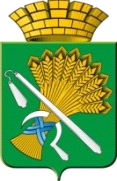 АДМИНИСТРАЦИЯ КАМЫШЛОВСКОГО ГОРОДСКОГО ОКРУГАП О С Т А Н О В Л Е Н И Еот 12.05.2020 N 307О внесении изменений в муниципальную программу «Развитие социально-экономического комплекса Камышловского городского округа до 2020 года», утвержденную постановлением главы Камышловского городского округа от 14.11.2013г. № 2028(с изменениями внесенными постановлениями от 04.03.2014 № 402, от 28.03.2014 № 503, от 29.04.2014 № 739,от 22.05.2014 № 896, от 16.06.2014 № 998, от 02.10.2014 № 1595, от 01.12.2014 № 2001, от 31.12.2014 № 2185, от 03.02.2015 № 142, от 25.02.2015 № 345, от 24.03.2015 №547, от 05.06.2015 № 839, от 23.06.2015 № 922, от 21.08.2015 № 1252, от 25.09.2015 № 1382, от 24.11.2015 № 1622, от 14.12.2015 № 1717, от 31.12.2015 № 1824, от 05.02.2016 №130, от 02.03.2016 № 234, от 21.06.2016 № 661, от 15.12.2016 № 1280, от 18.01.2017 № 48, от 31.01.2017 № 90, от 13.02.2017 № 11, от 14.03.2017 № 205, от 09.06.2017 № 555, от 18.07.2017 № 687, от 17.08.2017 № 776, от 03.10.2017 № 900, от 20.11.2017 № 1075, от 16.01.2018 № 40, 12.03.2018 № 210, 07.05.2018 № 403, от 18.06.2018 № 540, от 26.07.2018 №662, от 13.08.2018 №716, от 23.08.2018 №747, от 15.10.2018 № 885. от 29.11.2018 № 1048, от 19.12.2018 №1123, от 24.01.2019 №23, от 14.03.2019 №245, от 28.03.2019 № 285, от 22.04.2019 №362, от 24.06.2019 №584, от 09.07.2019 №638, от 21.08.2019 №754, от 18.10.2019 № 901, от 25.11.2019 №1037, 30.12.2019 №1129, от 03.02.2020 №60, от 16.03.2020 №175, от 09.04.2020 № 246)В соответствии с Федеральным законом от 06.10.2003г № 131 «Об общих принципах организации местного самоуправления в Российской Федерации, со статьей 179 Бюджетного кодекса Российской Федерации», С Постановлением Правительства Свердловской области от 02.04.2020 № 202-ПП «О внесении изменений в постановление Правительства Свердловской области от 24.10.2013 № 1296-ПП «Об утверждении государственной программы Свердловской области «Реализация основных направлений государственной  политики в строительном комплексе Свердловской области до 2024 года», с Решением Думы Камышловского городского округа от 05.12.2019 № 440 «О бюджете Камышловского городского округа на 2020 год и плановый период 2021 и 2022 годов», с постановлением главы Камышловского городского округа от 04.10.2013 № 1786 «Об утверждении Порядка формирования и реализации муниципальных программ Камышловского городского округа», руководствуясь Уставом Камышловского городского округа, администрация Камышловского городского округаПОСТАНОВЛЯЕТ:1. Внести в муниципальную программу «Развитие социально-экономического комплекса Камышловского городского округа до 2020 года», утвержденную постановлением главы Камышловского городского округа от 14.11.2013г. № 2028 «Об утверждении муниципальной программы «Развитие социально-экономического комплекса Камышловского городского округа до 2020 года» (с изменениями внесенными постановлениями от 04.03.2014 № 402, от 28.03.2014 № 503, от 29.04.2014 № 739, от 22.05.2014 № 896,от 16.06.2014 № 998, от 02.10.2014 № 1595, от 01.12.2014 № 2001, от 31.12.2014 № 2185, от 03.02.2015 № 142, от 25.02.2015 № 345, от 24.03.2015 № 547, от 05.06.2015 № 839, от 23.06.2015 № 922, от 21.08.2015 № 1252, от 25.09.2015 № 1382, от 24.11.2015 № 1622, от 14.12.2015 № 1717, от 31.12.2015 № 1824, от 05.02.2016 № 130, от 02.03.2016 № 234, от 21.06.2016 № 661, от 15.12.2016 № 1280, от 18.01.2017 № 48, от 31.01.2017 № 90, от 13.02.2017 № 115, от 14.03.2017 № 205, от 09.06.2017 № 555, от 18.07.2017 № 687, от 17.08.2017 № 776, от 03.10.2017 № 900, от 20.11.2017 №179, от 16.01.2017 № 40, от 12.03.2018 № 210, от 07.05.2018 № 403, от 18.06.2018 №540, от 26.07.2018 № 662, от 13.08.2018 № 716, от 23.08.2018 № 747, от 15.10.2018 № 885, от 29.11.2018 № 1048, от 19.12.2018 № 1123, от 24.01.2019 № 23, от 14.03.2019 №245, от 28.03.2019 №285, от 22.04.2019 № 362, от 24.06.2019 №584, от 09.07.2019 №638, от 21.08.2019 №754, от 18.10.2019 №901, от 25.11.2019 №1037, 30.12.2019 №1129, от 03.02.2020 №60, от 16.03.2020 № 175, от 09.04.2020 №246 (далее программа), следующие изменения:1.1. В паспорте Программы:- строку «Объемы финансирования Программы по годам реализации, тыс.рублей» изложить в следующей редакции:«Всего: 2388015738,71в том числе: 2014 год – 389441668,992015 год – 369189100,622016 год – 458464030,172017 год – 436426026,922018 год – 249637962,382019 год – 239992025,912020 год – 244514923,72из них:федеральный бюджет: 256750545,82в том числе:2014 год – 18592000,002015 год – 43668727,092016 год – 90069608,252017 год – 60077715,012018 год – 17143695,472019 год – 13290900,002020 год – 13907900,00областной бюджет: 1129610841,53в том числе:2014 год – 231977155,082015 год – 188157980,462016 год – 212589357,312017 год – 230530421,712018 год – 98743426,972019 год – 84836200,002020 год – 82776300,00местный бюджет: 992904151,36в том числе: 2014 год – 130147313,912015 год – 137337393,072016 год – 155805064,612017 год – 146167890,202018 год – 133750839,942019 год – 141864925,912020 год – 147830723,72внебюджетные источники: 8750200,00в том числе:2014 год – 8725200,002015 год – 25000,002016 год – 0,002017 год – 0,002018 год – 0,002019 год – 0,002020 год – 0,00»2) Раздел 1 «Характеристика и анализ текущего состояния сферы социально-экономического развития Камышловского городского округа»:Подпрограмму «Предоставление региональной поддержки молодым семьям Камышловского городского округа на улучшение жилищных условий» изложить в следующей редакции:В рамках реализации подпрограммы предоставляется финансовая поддержка в форме региональных социальных выплат молодым семьям, нуждающимся в улучшении жилищных условий в размере 20 процентов от расчетной стоимости жилья за счет средств областного и местного бюджетов. Предоставление региональной социальной выплаты осуществляется через реализацию функций администрации Камышловского городского округа, Министерства строительства и развития инфраструктуры Свердловской области.Организационные мероприятия подпрограммы Камышловского городского округа предусматривают:1) осуществление действий по признанию молодых семей нуждающимися в улучшении жилищных условий в порядке, установленном законодательством Российской Федерации;2) ведение учета молодых семей, нуждающихся в улучшении жилищных условий;Организационные мероприятия подпрограммы администрации Камышловского городского округа предусматривают:принятие муниципальной подпрограммы по предоставлению региональных социальных выплат молодым семьям;принятие решения о признании либо отказе в признании молодых семей участниками Подпрограммы;утверждение норматива стоимости 1 кв. метра общей площади жилья по Камышловскому городскому округу для расчета размера региональной социальной выплаты молодым семьям на приобретение (строительство) жилья с учетом установленной средней рыночной стоимости 1 кв. метра жилого помещения на территории Камышловского городского округа, в порядке, установленном Законом Свердловской области от 22 июля 2005 года № 96-ОЗ «О признании граждан малоимущими в целях предоставления им по договорам социального найма жилых помещений муниципального жилищного фонда на территории Свердловской области».формирование списков молодых семей - участников подпрограммы, изъявивших желание получить региональную социальную выплату по Камышлоскому городскому округу в соответствии с Порядком формирования списков молодых семей – участников подпрограммы, изъявивших желание получить региональную социальную выплату по муниципальному образованию в Свердловской области, сводного списка молодых семей - участников подпрограммы, изъявивших желание получить региональную социальную выплату по Свердловской области и списка молодых семей - получателей региональной социальной выплаты по Свердловской области подпрограммы «Предоставление региональной поддержки молодым семьям на улучшение жилищных условий» государственной программы Свердловской области «Реализация основных направлений государственной политики  в строительном комплексе Свердловской области до 2024 года»; 5) ежегодно определение объема средств, выделяемых из местного бюджета на финансирование региональных социальных выплат молодым семьям;6) расчет размера региональных социальных выплат, предоставляемых молодым семьям в соответствии с подпрограммой «Стимулирование развития жилищного строительства» государственной программы Свердловской области «Реализация основных направлений государственной политики в строительном комплексе Свердловской области до 2024 года»»;7) выдача молодым семьям в установленном порядке свидетельств о праве на получение региональной социальной выплаты на приобретение (строительство) жилья;8) обеспечение контроля за реализацией свидетельств о праве на получение региональной социальной выплаты на приобретение (строительство) жилья;9) формирование базы данных молодых семей – участников Подпрограммы по Камышловскому городскому округу;10) обеспечение освещения цели и задач подпрограммы в средствах массовой информации, действующих на территории Камышловского городского округа;11) подготовка и предоставление информационно-аналитических и отчетных материалов;12)  Участницей Подпрограммы 1 может быть молодая семья, признанная участницей подпрограммы «Обеспечение жильем молодых семей» федеральной целевой программы «Жилище» на 2011–2015 годы (постановление Правительства Российской Федерации от 17.12.2010 № 1050 «О реализации отдельных мероприятий государственной программы Российской Федерации «Обеспечение доступным и комфортным жильем и коммунальными услугами граждан Российской Федерации») (далее – подпрограмма «Обеспечение жильем молодых семей» федеральной целевой программы «Жилище» на 2011–2015 годы), подпрограммы «Обеспечение жильем молодых семей» федеральной целевой программы «Жилище» на 2015–2020 годы (постановление Правительства Российской Федерации от 17.12.2010 № 1050 «О реализации отдельных мероприятий государственной программы Российской Федерации «Обеспечение доступным и комфортным жильем и коммунальными услугами граждан Российской Федерации») (далее – подпрограмма «Обеспечение жильем молодых семей» федеральной целевой программы «Жилище» на 2015–2020 годы) или мероприятия по обеспечению жильем молодых семей с предоставлением социальных выплат на приобретение (строительство) жилья, в том числе с привлечением средств федерального бюджета в рамках мероприятия по обеспечению жильем молодых семей ведомственной целевой программы «Оказание государственной поддержки гражданам в обеспечении жильем и оплате жилищно-коммунальных услуг» государственной программы Российской Федерации «Обеспечение доступным и комфортным жильем и коммунальными услугами граждан Российской Федерации», утвержденной постановлением Правительства Российской Федерации от 30.12.2017 № 1710 «Об утверждении государственной программы Российской Федерации «Обеспечение доступным и комфортным жильем и коммунальными услугами граждан Российской Федерации» (далее – основное мероприятие), соответствующая следующим условиям:1) возраст каждого из супругов либо одного родителя в неполной семье не превышает 35 лет на момент подачи заявления на участие в Подпрограмме1;2) все члены молодой семьи являются гражданами Российской Федерации;3) наличие у семьи доходов, позволяющих получить кредит, либо иных денежных средств, достаточных для оплаты расчетной (средней) стоимости жилья в части, превышающей размер предоставляемой региональной социальной выплаты (далее - платежеспособность), или наличие заключенного договора на ипотечное жилищное кредитование (заем).13) Молодые семьи, являющиеся участниками подпрограммы 8 «Предоставление региональной поддержки молодым семьям на улучшение жилищных условий» государственной программы Свердловской области «Развитие физической культуры, спорта и молодежной политики в Свердловской области до 2024 года», утвержденной постановлением Правительства Свердловской области от 29.10.2013 № 1332-ПП «Об утверждении государственной программы Свердловской области «Развитие физической культуры и спорта в Свердловской области до 2024 года», подпрограммы 5 «Предоставление региональной поддержки молодым семьям на улучшение жилищных условий» государственной программы Свердловской области «Реализация молодежной политики и патриотического воспитания граждан в Свердловской области до 2024 года», утвержденной постановлением Правительства Свердловской области от 29.12.2017 № 1047-ПП «Об утверждении государственной программы Свердловской области «Реализация молодежной политики и патриотического воспитания граждан в Свердловской области до 2024 года», признаются участниками Подпрограммы 1.14) Молодая семья может получить региональную социальную выплату только один раз. Участие молодой семьи в Подпрограмме является добровольным.15) Условием участия в Подпрограмме и предоставления региональной социальной выплаты является согласие совершеннолетних членов молодой семьи на обработку органами местного самоуправления муниципальных образований в Свердловской области, исполнительными органами государственной власти Свердловской области персональных данных о членах молодой семьи.Согласие должно быть оформлено в соответствии со статьей 9 Федерального закона от 27 июля 2006 года № 152-ФЗ «О персональных данных».16). Региональные социальные выплаты используются:1) для оплаты цены договора купли-продажи жилого помещения;2) для оплаты цены договора строительного подряда на создание объекта индивидуального жилищного строительства (далее – строительство жилого дома);3) для осуществления последнего платежа в счет уплаты паевого взноса в полном размере, после уплаты которого жилое помещение переходит в собственность молодой семьи (в случае если молодая семья или один из членов молодой семьи является членом жилищного, жилищно-строительного, жилищного накопительного кооператива (далее – кооператив);4) для уплаты первоначального взноса при получении жилищного кредита, в том числе ипотечного, или жилищного займа на приобретение жилого помещения или строительство жилого дома;5) для погашения основной суммы долга и уплаты процентов по жилищным кредитам, в том числе ипотечным, или жилищным займам на приобретение жилого помещения или строительство жилого дома, за исключением иных процентов, штрафов, комиссий и пеней за просрочку исполнения обязательств по этим кредитам или займам.17) Право молодой семьи - участницы Подпрограммы на получение региональной социальной выплаты удостоверяется именным документом - свидетельством о праве на получение региональной социальной выплаты на улучшение жилищных условий, которое не является ценной бумагой.18) Администрация Камышловского городского округа производит оформление и выдачу Свидетельств молодым семьям – получателям региональных социальных выплат в течение 30 календарных дней после получения уведомления о лимитах бюджетных обязательств на предоставление субсидии из областного бюджета на предоставление региональных социальных выплат молодым семьям на улучшение жилищных условий и выписки из утвержденного Министерством списка молодых семей – получателей региональной социальной выплаты в текущем финансовом году.19) Срок действия свидетельства составляет 7 месяцев с даты выдачи, указанной в Свидетельстве. Размер региональной социальной выплаты, предоставляемой молодой семье, указывается в Свидетельстве и является неизменным на весь срок его действия. Расчет размера региональной социальной выплаты производится на дату выдачи свидетельства и производится в соответствии с подпрограммой «Стимулирование развития жилищного строительства» государственной программы Свердловской области «Реализация основных направлений государственной политики в строительном комплексе Свердловской области до 2024 года».20) Приобретаемое молодой семьей жилое помещение должно находиться или строительство жилого дома должно осуществляться на территории Свердловской области.21) Общая площадь приобретаемого жилого помещения (строящегося жилого дома) в расчете на каждого члена молодой семьи, учтенного при расчете размера региональной социальной выплаты, не может быть меньше учетной нормы общей площади жилого помещения, установленной органом местного самоуправления муниципального образования, в целях принятия граждан на учет в качестве нуждающихся в улучшении жилищных условий в месте приобретения жилого помещения или строительства жилого дома.22) Размер региональной социальной выплаты составляет 20% расчетной стоимости жилья и может выплачиваться за счет средств областного и местного бюджетов. Для молодых семей доля региональной социальной выплаты за счет средств местного бюджета составляет не менее 5% расчетной стоимости жилья, доля областного бюджета составляет не более 15% расчетной стоимости жилья.23) В случае  после начисления региональных социальных выплат в местном бюджете сложился остаток средств областного бюджета, выделенных в качестве субсидии (далее – остаток средств), он направляется на предоставление молодой семье региональной социальной выплаты, следующей по списку молодых семей – участников Подпрограммы 1, изъявивших желание получить региональную социальную выплату, по муниципальному образованию в текущем финансовом году, при этом размер региональной социальной выплаты должен соответствовать размеру региональной социальной выплаты, предусмотренному настоящим порядком. Решение об увеличении средств местного бюджета в объеме, необходимом для обеспечения финансирования региональной социальной выплаты в полном размере, принимается органом местного самоуправления муниципального образования и направляется в Министерство. Если органом местного самоуправления муниципального образования не принимается решение об увеличении средств местного бюджета в объеме, необходимом для обеспечения финансирования региональной социальной выплаты в полном размере, остаток средств возвращается в областной бюджет в порядке, предусмотренном законодательством Свердловской области.24) Предусматриваются следующие механизмы по софинансированию расходных обязательств по предоставлению региональных социальных выплат:1) увеличение объема средств местного бюджета Камышловского городского округа до минимального достаточного размера, необходимого для софинансирования региональных социальных выплат молодым семьям, в случае выделения средств областного бюджета;2) увеличение объема средств местного бюджета муниципального образования до полной региональной социальной выплаты в случае нехватки средств местного бюджета Камышловского городского округа для исполнения гарантийных обязательств, данных муниципальным образованием исполнителю Подпрограммы при прохождении отбора муниципальных образований в Свердловской области, бюджетам которых могут быть предоставлены субсидии на софинансирование социальных выплат молодым семьям на приобретение (строительство) жилья.25) Предоставление молодым семьям региональных социальных выплат на приобретение (строительство) жилья осуществляется в соответствии с Порядком предоставления молодым семьям региональных социальных выплат молодым семьям на улучшение жилищных условий и их использования.Подпрограмму «Обеспечение жильем молодых семей» изложить в новой редакции:«Подпрограмма «Обеспечение жильем молодых семей» разработана на основании государственной программы Российской Федерации «обеспечение доступным и комфортным жильем и коммунальными услугами граждан Российской Федерации», государственной программы Свердловской области «Реализация основных направлений государственной политики в строительном комплексе Свердловской области до 2024 года утвержденной постановлением Правительства Свердловской области от 02.04.2020 № 202-ПП (далее – государственная программа), и предусматривает создание условий, способствующих улучшению жилищных условий молодых семей.В рамках реализации подпрограммы предоставляется финансовая поддержка в форме предоставления социальных выплат молодым семьям на приобретение (строительство) жилья и их использования в размере: 35% расчетной (средней) стоимости) жилья- для молодых семей, не имеющих детей; 40% расчетной стоимости жилья- для молодых семей, имеющих одного ребенка или более, а также для неполных молодых семей, состоящих из одного молодого родителя и одного ребенка и более и может  выплачиваться за счет бюджетов всех уровней.В целях предоставления финансовой поддержки молодым семьям при обеспечении жильем в составе Муниципальной программы «Развитие социально-экономического комплекса Камышловского городского округа» предусмотрена подпрограмма «Обеспечение жильем молодых семей» (далее – подпрограмма).На территории Камышловского городского округа доля социальной выплаты за счет средств местного бюджета составляет не менее 10% расчетной стоимости жилья.Предоставление социальных выплат молодым семьям на приобретением строительство) жилья и их использования осуществляется через реализацию функций администрации Камышловского городского округа, Министерства строительства и развития инфраструктуры.Организационные мероприятия подпрограммы администрации Камышловского городского округа предусматривают:1) ведение учета молодых семей, нуждающихся в улучшении жилищных условий;2) осуществление действий по признанию молодых семей нуждающимися в улучшении жилищных условий в порядке, установленном законодательством Российской Федерации;3) утверждение норматива стоимости 1 кв. метра общей площади жилья по Камышловскому городскому округу для расчета размера социальной выплаты молодым семьям на приобретение (строительство) жилья и их использования с учетом установленной средней рыночной стоимости 1 кв. метра жилого помещения на территории Камышловского городского округа, в порядке, установленном Законом Свердловской области от 22 июля 2005 года № 96-ОЗ «О признании граждан малоимущими в целях предоставления им по договорам социального найма жилых помещений муниципального жилищного фонда на территории Свердловской области»;4) принятие муниципальной подпрограммы по обеспечению жильем молодых семей;5) принятия решения о признании либо отказе в признании молодых семей участниками подпрограммы;6) формирование списка молодых семей- участников подпрограммы «Стимулирование развития жилищного строительства» государственной программы Свердловской области «Реализация основных направлений государственной политики в строительном комплексе Свердловской области, изъявивших желание получить социальную выплату по Камышловскому городскому округу в планируемом году;7) ежегодно определение объема средств, выделяемых из местного бюджета на финансирование социальных выплат молодым семьям;8) выдача молодым семьям в установленном порядке свидетельств о праве на получение социальной выплаты на приобретение (строительство) жилья;9) обеспечение контроля за реализацией свидетельств о праве на получение социальной выплаты на приобретение (строительство) жилья;10) формирование базы данных молодых семей- участников мероприятия по обеспечению жильем молодых семей участников подпрограммы «Стимулирование развития жилищного строительства» государственной программы Свердловской области «Реализация основных направлений государственной политики в строительном комплексе Свердловской области, изъявивших желание получить социальную выплату по Камышловскому городскому округу в планируемом году;11) обеспечение освещения цели и задач подпрограммы в средствах массовой информации, действующих на территории Камышловского городского округа;12) проведение мониторинга реализации подпрограммы, подготовка информационно-аналитических и отчетных материалов;13) предоставление запрашиваемых информационно-аналитических и отчетных материалов;В рамках реализации подпрограммы молодым семьям, нуждающимся в улучшении жилищных условий предоставляется государственная финансовая поддержка в форме социальных выплат. Молодая семья может получить социальную выплату только один раз.Социальные выплаты молодым семьям предоставляются в соответствии с Порядком предоставления социальных выплат молодым семьям на приобретение (строительство) жилья и их использования утвержденным постановлением Правительства Свердловской области от 02.04.2020 № 202-ПП к подпрограмме «Стимулирование развития жилищного строительства» государственной программы Свердловской области «Реализация основных направлений государственной политики в строительном комплексе Свердловской области до 2024 года».Участниками мероприятия в целях предоставления социальных выплат на приобретение (строительство) жилья (далее – социальные выплаты) признаются молодые семьи, признанные участниками подпрограммы «Обеспечение жильем молодых семей» федеральной целевой программы «Жилище» на 2015–2020 годы (постановление Правительства Российской Федерации от 17.12.2010 № 1050 «О реализации отдельных мероприятий государственной программы Российской Федерации «Обеспечение доступным и комфортным жильем и коммунальными услугами граждан Российской Федерации»), основного мероприятия «Обеспечение жильем молодых семей» государственной программы Российской Федерации «Обеспечение доступным и комфортным жильем и коммунальными услугами граждан Российской Федерации», утвержденной постановлением Правительства Российской Федерации от 30.12.2017 № 1710 «Об утверждении государственной программы Российской Федерации «Обеспечение доступным и комфортным жильем и коммунальными услугами граждан Российской Федерации», и молодые семьи, не имеющие детей, молодые семьи, имеющие одного ребенка и более, где один из супругов не является гражданином Российской Федерации, неполные молодые семьи, состоящие из одного молодого родителя, являющегося гражданином Российской Федерации, и одного ребенка и более, соответствующие следующим требованиям:1) возраст каждого из супругов либо одного родителя в неполной семье на день принятия решения о включении молодой семьи – участницы мероприятия в список претендентов на получение социальной выплаты в планируемом году не превышает 35 лет;2) молодая семья признана нуждающейся в жилом помещении;3) наличие у молодой семьи доходов, позволяющих получить кредит, либо иных денежных средств, достаточных для оплаты расчетной (средней) стоимости жилья в части, превышающей размер предоставляемой социальной выплаты (далее – платежеспособность). Под нуждающимися в жилых помещениях понимаются молодые семьи, поставленные на учет в качестве нуждающихся в улучшении жилищных условий до 1 марта 2005 года, а также молодые семьи, признанные для цели участия в мероприятии органами местного самоуправления муниципальных образований, расположенных на территории Свердловской области (далее – органы местного самоуправления), по месту их постоянного жительства нуждающимися в жилых помещениях после 1 марта 2005 года по тем же основаниям, которые установлены статьей 51 Жилищного кодекса Российской Федерации для признания граждан нуждающимися в жилых помещениях, предоставляемых по договорам социального найма, вне зависимости от того, поставлены ли они на учет в качестве нуждающихся в жилых помещениях. Право на получение социальной выплаты предоставляется молодой семье только один раз. Участие в мероприятии является добровольным.Условием участия в мероприятии и предоставления социальной выплаты является согласие совершеннолетних членов молодой семьи на обработку органами местного самоуправления, исполнительными органами государственной власти Свердловской области, федеральными органами исполнительной власти персональных данных о членах молодой семьи.Согласие должно быть оформлено в соответствии со статьей 9 Федерального закона от 27 июля 2006 года № 152-ФЗ «О персональных данных».Социальные выплаты используются:1) для оплаты цены договора купли-продажи жилого помещения (за исключением случаев, когда оплата цены договора купли-продажи предусматривается в составе цены договора с уполномоченной организацией на приобретение жилого помещения экономического класса на первичном рынке жилья);2) для оплаты цены договора строительного подряда на строительство жилого дома (далее – договор строительного подряда);3) для осуществления последнего платежа в счет уплаты паевого взноса в полном размере, после уплаты которого жилое помещение переходит в собственность молодой семьи (в случае если молодая семья или один из супругов в молодой семье является членом жилищного, жилищно-строительного, жилищного накопительного кооператива (далее – кооператив);4) для уплаты первоначального взноса при получении жилищного кредита, в том числе ипотечного, или жилищного займа на приобретение жилого помещения или строительство жилого дома;5) для оплаты цены договора с уполномоченной организацией на приобретение в интересах молодой семьи жилого помещения экономического класса на первичном рынке жилья, в том числе на оплату цены договора купли-продажи жилого помещения (в случаях, когда это предусмотрено договором с уполномоченной организацией) и (или) оплату услуг указанной организации;6) для погашения основной суммы долга и уплаты процентов по жилищным кредитам, в том числе ипотечным, или жилищным займам на приобретение жилого помещения или строительство жилого дома, за исключением иных процентов, штрафов, комиссий и пеней за просрочку исполнения обязательств по этим кредитам или займам;7) для оплаты цены договора участия в долевом строительстве, который предусматривает в качестве объекта долевого строительства жилое помещение, путем внесения соответствующих средств на счет эскроу.45. Социальная выплата не может быть использована на приобретение жилого помещения у близких родственников (супруга (супруги), дедушки (бабушки), внуков, родителей (в том числе усыновителей), детей (в том числе усыновленных), полнородных и неполнородных братьев и сестер).При определении для молодой семьи уровня обеспеченности общей площадью жилого помещения учитывается суммарный размер общей площади всех пригодных для проживания жилых помещений, занимаемых членами молодой семьи по договорам социального найма, и (или) жилых помещений и (или) части жилого помещения (жилых помещений), принадлежащих членам молодой семьи на праве собственности.Платежеспособность молодой семьи рассчитывается в соответствии с Порядком и условиями признания молодой семьи, имеющей достаточные доходы, позволяющие получить кредит, либо иные денежные средства для оплаты расчетной (средней) стоимости жилья в части, превышающей размер предоставляемой социальной выплаты подпрограммы 1(Приложение № 2-2) «Стимулирование развития жилищного строительства» государственной программы Свердловской области «Реализация основных направлений государственной политики в строительном комплексе Свердловской области до 2024 года».Расчет размера социальной выплаты производится в соответствии с порядком предоставления социальных выплат молодым семьям на приобретение (строительство) жилья и их использования к подпрограмме 1(Приложение № 2-2) «Стимулирование развития жилищного строительства» государственной программы Свердловской области «Реализация основных направлений государственной политики в строительном комплексе Свердловской области до 2024 года».Условием предоставления социальной выплаты является наличие у молодой семьи помимо права на получение средств социальной выплаты дополнительных средств - собственных средств или средств, полученных по кредитному договору (договору займа) на приобретение жилого помещения или строительство жилого дома, в том числе по ипотечному жилищному кредиту (займу), необходимых для оплаты строительства жилого дома или приобретения жилого помещения. В качестве дополнительных средств молодой семьей также могут быть использованы средства (часть средств) материнского (семейного) капитала и областного материнского капитала.Право молодой семьи – участницы мероприятия на получение социальной выплаты удостоверяется именным документом – свидетельством о праве на получение социальной выплаты на приобретение жилого помещения или создание объекта индивидуального жилищного строительства (далее – Свидетельство), которое не является ценной бумагой.Срок действия Свидетельства составляет не более 7 месяцев с даты выдачи, указанной в Свидетельстве.Полученное Свидетельство в течение одного месяца со дня его выдачи сдается владельцем Свидетельства в банк, отобранный Министерством для обслуживания средств, предусмотренных на предоставление социальных выплат (далее – банк), где на имя члена молодой семьи открывается банковский счет, предназначенный для зачисления социальной выплаты. Молодая семья – владелец Свидетельства заключает договор банковского счета с банком по месту приобретения жилья.Размер социальной выплаты рассчитывается на дату утверждения Министерством строительства и развития инфраструктуры Свердловской области (далее – Министерство) списков молодых семей – претендентов на получение социальной выплаты в очередном финансовом году, указывается в Свидетельстве и остается неизменным в течение всего срока его действия.Оплата приобретаемого жилого помещения или строящегося жилого дома с использованием социальной выплаты владельцу Свидетельства при наличии заявки банка на перечисление бюджетных средств осуществляется в порядке, определенном Правилами, установленными постановлением Правительства Российской Федерации от 17.12.2010 № 1050.В случае использования социальной выплаты для погашения основной суммы долга и уплаты процентов по жилищным кредитам, в том числе ипотечным, или жилищным займам на приобретение жилого помещения или строительство жилого дома, за исключением иных процентов, штрафов, комиссий и пеней за просрочку исполнения обязательств по этим кредитам или займам, общая площадь приобретаемого жилого помещения (строящегося жилого дома) в расчете на каждого члена молодой семьи на дату государственной регистрации права собственности на такое жилое помещение (жилой дом) не может быть меньше учетной нормы общей площади жилого помещения, установленной органом местного самоуправления в целях принятия граждан на учет в качестве нуждающихся в жилых помещениях в месте приобретения жилого помещения или строительства жилого дома.Приобретаемое жилое помещение должно быть оформлено в общую собственность всех членов молодой семьи, указанных в Свидетельстве.В случае использования социальной выплаты для оплаты первоначального взноса при получении жилищного кредита, в том числе ипотечного, или жилищного займа на приобретение жилого помещения или строительство жилого дома и уплаты процентов по жилищным кредитам, в том числе ипотечным, или жилищным займам на приобретение жилого помещения или строительство жилого дома, за исключением иных процентов, штрафов, комиссий и пеней за просрочку исполнения обязательств по этим кредитам или займам, допускается оформление приобретенного жилого помещения или построенного жилого дома в собственность одного из супругов или обоих супругов. При этом лицо (лица), на чье имя оформлено право собственности на жилое помещение или жилой дом, представляет (представляют) в орган местного самоуправления нотариально заверенное обязательство переоформить приобретенное с помощью социальной выплаты жилое помещение или построенный с помощью социальной выплаты жилой дом в общую собственность всех членов семьи, указанных в Свидетельстве, в течение 6 месяцев после снятия обременения с такого жилого помещения или жилого дома.В случае использования социальной выплаты для оплаты цены договора участия в долевом строительстве, который предусматривает в качестве объекта долевого строительства жилое помещение, путем внесения соответствующих средств на счет эскроу допускается указание в договоре участия в долевом строительстве в качестве участника (участников) долевого строительства одного из супругов или обоих супругов. При этом лицо (лица), являющееся (являющиеся) участником (участниками) долевого строительства, представляет (представляют) в орган местного самоуправления нотариально заверенное обязательство переоформить жилое помещение, являющееся объектом долевого строительства, в общую собственность всех членов семьи, указанных в Свидетельстве, в течение 6 месяцев после принятия участником (участниками) долевого строительства объекта долевого строительства от застройщика жилого дома при наличии разрешения на ввод в эксплуатацию жилого дома.Приобретаемое молодой семьей жилое помещение должно находиться или строительство жилого дома должно осуществляться на территории Свердловской области.Размер социальной выплаты составляет 35% расчетной (средней) стоимости жилья для молодых семей, не имеющих детей; 40% расчетной стоимости жилья – для молодых семей, имеющих одного ребенка или более, а также для неполных молодых семей, состоящих из одного молодого родителя и одного ребенка или более.Социальная выплата может выплачиваться за счет средств бюджетов всех уровней.Доля социальной выплаты за счет средств местного бюджета составляет не менее 10% расчетной стоимости жилья, доля суммы средств областного и федерального бюджетов составляетСредства областного бюджета перечисляются в форме субсидий на софинансирование социальных выплат молодым семьям на приобретение (строительство) жилья в доход бюджета Камышловского городского округа в соответствии с Порядком предоставления и распределения субсидии из областного бюджета бюджетам муниципальных образований, расположенных на территории Свердловской области, на предоставление социальных выплат молодым семьям на приобретение (строительство) жилья.В случае если после фактического начисления социальных выплат в местном бюджете сложился остаток средств областного бюджета, недостаточный для обеспечения социальной выплаты молодой семье, стоящей следующей по списку, указанный остаток в полном объеме направляется на финансирование социальной выплаты данной молодой семье. При этом недостающие средства, необходимые для финансирования социальной выплаты в полном размере, дополняются за счет средств местного бюджета.В случае, когда после начисления социальных выплат в местном бюджете сложился остаток средств областного или, при наличии, федерального бюджета, выделенных в качестве субсидии на предоставление социальных выплат молодым семьям на приобретение (строительство) жилья в текущем финансовом году (далее - остаток средств), он направляется на предоставление социальной выплаты молодой семье, следующей по списку молодых семей - участников  мероприятия, изъявивших желание получить социальную выплату по Камышловскому городскому округу в конкретном году, при этом размер социальной выплаты должен соответствовать размеру социальной выплаты, предусмотренному подпрограммой. Решение об увеличении доли местного бюджета принимается администрацией Камышловского городского округа и направляется в Министерство. Если решение об увеличении доли средств местного бюджета не принимается администрацией Камышловского городского округа, остаток средств возвращается в областной бюджет в порядке, предусмотренном законодательством Российской Федерации.В случае выделения субсидии на предоставление социальных выплат молодым семьям на приобретение (строительство) жилья бюджету Камышловского городского округа и в местном бюджете недостаточно средств для обеспечения софинансирования, то средства бюджета Камышловского городского округа подлежат увеличению до минимального достаточного размера, необходимого для софинансирования социальных выплат молодым семьям.В случае выделения субсидии из федерального бюджета на софинансирование социальных выплат молодым семьям на приобретение (строительство) жилья и в местном бюджете Камышловского городского округа недостаточно средств для обеспечения софинансирования, объем средств местного бюджета подлежит увеличению до минимального достаточного размера, необходимого для софинансирования социальных выплат молодым семьям.Предусматриваются следующие механизмы по софинансированию расходных обязательств по предоставлению социальных выплат:1. увеличение объема средств местного бюджета до минимального достаточного размера, необходимого для финансирования социальных выплат молодым семьям на приобретение (строительства) жилья, в случае выделения средств из областного бюджета;2. увеличение объема средств местного бюджета до минимального достаточного размера, необходимого для финансирования социальных выплат молодым семьям на приобретение (строительства) жилья, в случае выделения средств из федерального бюджета;3. увеличение объема средств местного бюджета Камышловского городского  округа до полной социальной выплаты в случае нехватки средств местного бюджета Камышловского городского округа для исполнения гарантийных обязательств данных Камышловским городским округом исполнителю подпрограммы при прохождении отбора  муниципальных образований, расположенных на территории Свердловской области, бюджетам которых могут быть предоставлены субсидии на предоставление социальных выплат молодым семьям на приобретение (строительство) жилья, который применяется в случае, если остаток средств местного бюджета равен либо составляет более половины размера социальной выплаты, которую необходимо предоставить следующей по списку молодой семье, с учетом внесения всех изменений в список молодых семей-претендентов на получение социальной выплаты в очередном финансовом году.Приложение № 1к подпрограмме "Обеспечение жильем молодых семей"муниципальной программыКамышловского городского округа«Развитие социально-экономического комплекса»ПОРЯДОКформирования списка молодых семей – участников мероприятия, изъявивших желание получить социальную выплату по Камышловскому городскому округуНастоящий Порядок определяет формирование списка молодых семей - участников мероприятия, изъявивших желание получить социальную выплату, по Камышловскому городскому округу в очередном финансовом году.В список молодых семей – участников мероприятия, изъявивших желание получить социальную выплату включаются молодые семьи, признанные администрацией Камышловского городского округа участниками мероприятия в порядке, изложенном в Правилах, установленных постановлением Правительства Российской Федерации от 17.12.2010 № 1050.Администрация до 1 июня года, предшествующего планируемому году, формирует список молодых семей – участников мероприятия, изъявивших желание получить социальную выплату по Камышловскому городскому округу по форме согласно приложению № 1 к настоящему порядку.Заявление от молодых семей на участие в мероприятии принимаются до 25 мая 2023 года.Список молодых семей – участников мероприятия, изъявивших желание получить социальную выплату, по Камышловскому городскому округу  формируется в хронологической последовательности по дате постановки молодой семьи на учет в качестве нуждающейся в улучшении жилищных условий и направляется в Министерство в составе заявки на отбор муниципальных образований, бюджетам которых может быть предоставлена субсидия из областного бюджета на предоставление социальных выплат молодым семьям на приобретение (строительство) жилья.В первую очередь в список молодых семей – участников мероприятия, изъявивших желание получить социальную выплату, по муниципальному образованию включаются молодые семьи, принятые на учет в качестве нуждающихся в улучшении жилищных условий до 1 марта 2005 года, а также молодые семьи, имеющие трех и более детей.Сформированный по состоянию на 1 июня года, предшествующего планируемому году, список молодых семей – участников мероприятия, изъявивших желание получить социальную выплату по Камышловскому городскому округу утверждается постановлением администрации Камышловского городского округа.       В список молодых семей - участников мероприятия, изъявивших желание получить социальную выплату по Камышловскому городскому округу, в планируемом году включаются молодые семьи, признанные постановлением администрации Камышловского городского округа участниками мероприятия. Вышеуказанные молодые семьи подают заявления по форме согласно приложению № 3 Правил предоставления молодым семьям социальных выплат на приобретение (строительство) жилья и их использования в соответствии с постановлением Правительства Российской Федерации от 30.12.2017 № 1710 «Об утверждении государственной программы Российской Федерации «Обеспечение доступным и комфортным жильем и коммунальными услугами граждан Российской Федерации».Администрация в течение 15 рабочих дней со дня вступления в силу постановления Правительства Свердловской области о распределении субсидии из областного бюджета бюджетам муниципальных образований на предоставление социальных выплат молодым семьям на приобретение (строительство) жилья (включая субсидию из федерального бюджета – при наличии) в очередном финансовом году представляют в Министерство выписки из бюджетов муниципальных образований (сводной бюджетной росписи бюджета муниципального образования).Администрация представляет в Министерство документы для внесения изменений в сводный список молодых семей - участников мероприятия, изъявивших желание получить социальную выплату по Камышловскому городскому округу, не чаще одного раза в месяц. Основаниями для внесения изменений в список молодых семей - участников подпрограммы, изъявивших желание получить социальную выплату по Камышловскому городскому округу являются:1) личное заявление молодой семьи об отказе от участия в мероприятии, которое составляется в произвольной форме, подписывается обоими супругами (либо одним молодым родителем в неполной семье) с указанием периода отказа от участия в мероприятии (в определенном году либо от участия в мероприятии вообще);2) снятие молодой семьи с учета нуждающихся в жилых помещениях, за исключением случаев использования социальной выплаты для погашения основной суммы долга и уплаты процентов по жилищным кредитам, в том числе ипотечным, или жилищным займам на приобретение жилого помещения или строительство жилого дома, за исключением иных процентов, штрафов, комиссий и пеней за просрочку исполнения обязательств по этим кредитам или займам;3) достижение предельного возраста одним из членов молодой семьи до момента формирования списка молодых семей – претендентов на получение социальной выплаты в очередном финансовом году, утвержденного приказом Министерства;4) изменение объемов финансирования, предусмотренных на предоставление социальных выплат за счет областного и местного бюджетов, в том числе при поступлении средств из федерального бюджета;5) изменение стоимости одного квадратного метра жилья на территории муниципального образования, используемой для расчета размера социальной выплаты;6) изменение численного состава молодой семьи – участницы мероприятия в случае рождения (усыновления) детей, развода супругов, заключения брака, смерти одного из членов семьи. В случае изменения численного состава молодой семьи она подает заявление с указанием причины изменения и представляет документ, удостоверяющий факт рождения, усыновления, развода, брака, смерти. Администрация обязана проверить нуждаемость молодой семьи в улучшении жилищных условий в случае изменения ее численного состава;7) изменение очередности по списку молодых семей – участников мероприятия, изъявивших желание получить социальную выплату, в случае добавления молодых семей в хронологической последовательности по дате постановки на учет нуждающихся улучшении жилищных условий;8) неподтверждение платежеспособности молодой семьи;9) изменение реквизитов документов членов молодой семьи, представляемых молодой семьей для участия в мероприятии;10) решение суда, содержащее требование о включении либо об исключении молодой семьи из одного из списков, указанных в абзаце первом настоящего пункта.Для внесения изменений в сводный список молодых семей – участников мероприятия, изъявивших желание получить социальную выплату в планируемом году, по Свердловской области и список молодых семей – претендентов на получение социальной выплаты в очередном финансовом году Администрация представляет в Министерство следующие документы:1) уведомление органа местного самоуправления о внесении изменений в соответствующий список с указанием причин внесения изменений по форме согласно приложению № 2 к настоящему порядку; 2) копию решения органа местного самоуправления о внесении изменений в соответствующий список;3) список молодых семей – участников мероприятия, изъявивших желание получить социальную выплату, по муниципальному образованию с учетом внесенных изменений. Список представляется на бумажном и электронном носителях. Список на бумажном носителе должен быть прошит и скреплен печатью органа местного самоуправления, страницы пронумерованы.Документы представляются в Министерство не позднее 10 рабочих дней после принятия администрацией решения о внесении изменений в список молодых семей – участников мероприятия, изъявивших желание получить социальную выплатупо Камышловскому городскому округу.                                                                                                                                                                            Приложение № 1                                                                                                                                                                                           К порядку формирования                                                                                                                                                                                                                     списка молодых семей- участников мероприятия, изъявивших желание получить социальную выплатуСПИСОК молодых семей – участников мероприятия, изъявивших желание получить социальную выплату по Камышловскому городскому округу	Глава Камышловского городского округа                                                                        ФИО                                         Приложение № 2                                                                                                                                                                   К порядку формирования списков молодых семей                                                                                                                         участников мероприятия, изъявивших желание                                                                                             получить социальную выплатуУВЕДОМЛЕНИЕ________________________________________________________________________________(наименование муниципального образования, расположенного на территории Свердловской области)уведомляет о том, что ____________________________________________________________                                            (наименование органа местного самоуправления_______________________________________________________________________________муниципального образования, расположенного на территории Свердловской области, _______________________________________________________________________________уполномоченного принимать решение о внесении изменений в список молодых семей, ________________________________________________________________________________изъявивших желание получить социальную выплату, по муниципальному образованию)принято решение о внесении изменения (изменений) в список молодых семей, изъявивших желание получить социальную выплату на приобретение (строительство) жилья, по муниципальному образованию _____________________________________________________________________________________________________________________________________________________________ Наименование муниципального образования, расположенного на территории Свердловской области)Приложение: 1. Копия решения органа местного самоуправления на ___ л. в 1 экз.2. Список молодых семей – участников мероприятия, изъявивших желание получить социальную выплату на приобретение (строительство) жилья, по муниципальному образованию, с внесенными в него изменениями на ___ л. в 1 экз.Глава Камышловского городского округа __________________ __________________________                                                                                   (подпись)                              (Ф.И.О.)М.П.                                   	Приложение № 3                                                                                                                                                             К порядку формирования списков молодых семей                                                                                                                    участников мероприятия, изъявивших желание                                                                                         получить социальную выплатуАдминистрация Камышловского городского округа(орган местного самоуправления)ЗАЯВЛЕНИЕПрошу включить в состав участников мероприятия по обеспечению жильем молодых семей ведомственной целевой программы «Оказание государственной поддержки гражданам в обеспечении жильем и оплате жилищно- коммунальных услуг» государственной программы Российской Федерации «Обеспечение доступным и комфортным жильем и коммунальными услугами граждан Российской Федерации» молодую семью в составе:супруг  	,(ф.и.о., дата рождения)проживает по адресу:  	;супруга  	,(ф.и.о., дата рождения)проживает по адресу:  	;дети:(ф.и.о., дата рождения)свидетельство о рождении (паспорт для ребенка, достигшего 14 лет)(ненужное вычеркнуть)проживает по адресу:  	;(ф.и.о., дата рождения)свидетельство о рождении (паспорт для ребенка, достигшего 14 лет)(ненужное вычеркнуть)проживает по адресу:  	.свидетельство о рождении (паспорт для ребенка, достигшего 14 лет)(ненужное вычеркнуть)проживает по адресу:  С условиями участия в основном мероприятии «Обеспечение жильем молодых семей» государственной программы Российской Федерации «Обеспечение доступным и комфортным жильем и коммунальными услугами граждан Российской Федерации» ознакомлен (ознакомлены) и обязуюсь (обязуемся) их выполнять:К заявлению прилагаются следующие документы:1)  	;(наименование и номер документа, кем и когда выдан)2)  	;(наименование и номер документа, кем и когда выдан)3)  	;(наименование и номер документа, кем и когда выдан)4)  	.(наименование и номер документа, кем и когда выдан)5)  	.(наименование и номер документа, кем и когда выдан)6)  	.(наименование и номер документа, кем и когда выдан)7)  	.(наименование и номер документа, кем и когда выдан)8)  	.(наименование и номер документа, кем и когда выдан)Заявление и прилагаемые к нему согласно перечню документы приняты
                                                                                                                                                                            Приложение № 1 К порядку формирования                                                                                                                                                                                                                   списка молодых семей- участников мероприятия, изъявивших желание получить социальную выплатуСПИСОК молодых семей – участников мероприятия, изъявивших желание получить социальную выплату по Камышловскому городскому округу	Глава Камышловского городского округа                                                                        ФИО2. Цели, задачи и целевые показатели реализации муниципальной программы «Развитие социально-экономического комплекса Камышловского городского округа до 2020 года» изложить в новой редакции (прилагается).3. План мероприятий по выполнению программы «Развитие социально-экономического комплекса Камышловского городского округа до 2020 года» изложить в новой редакции (прилагается).4. Паспорт муниципальной программы «Развитие социально-экономического комплекса Камышловского городского округа до 2020 года» утвердить в новой редакции (прилагается).5. Настоящее постановление разместить на официальном сайте Камышловского городского округа и опубликовать в газете «Камышловские известия».6. Контроль за выполнением настоящего постановления возложить на заместителя главы администрации Камышловского городского округа Власову Е.Н.ГлаваКамышловского городского округа                                               А.В. Половников                                                                                                   УТВЕРЖДЕН                                                                                                    постановлением администрации                                                                                                     Камышловского городского округа                                                                                                     от 12.05.2020  № 307ПАСПОРТМУНИЦИПАЛЬНОЙ ПРОГРАММЫ"РАЗВИТИЕ СОЦИАЛЬНО-ЭКОНОМИЧЕСКОГО КОМПЛЕКСА КАМЫШЛОВСКОГО ГОРОДСКОГО ОКРУГА ДО 2020 года"Номер строкиНомер строки в списке молодых семей - участников основного мероприятия "Дата, номер решения о признании молодой семьи участниками подпрограммы "Обеспечение жильем молодых семей" государственной программы Свердловской области "«Обеспечение доступным и комфортным жильем и коммунальными услугами»Дата постановки на учет молодой семьи в качестве нуждающейся в улучшении жилищных условийДанные о членах молодой семьиДанные о членах молодой семьиДанные о членах молодой семьиДанные о членах молодой семьиДанные о членах молодой семьиДанные о членах молодой семьиДанные о членах молодой семьиРасчетная стоимость жильяРасчетная стоимость жильяРасчетная стоимость жильяПланируемый размер социальной выплаты, предоставляемый молодой семье, всего (тыс. рублей)Планируемый размер социальной выплаты, предоставляемый молодой семье, всего (тыс. рублей)Номер строкиНомер строки в списке молодых семей - участников основного мероприятия "Дата, номер решения о признании молодой семьи участниками подпрограммы "Обеспечение жильем молодых семей" государственной программы Свердловской области "«Обеспечение доступным и комфортным жильем и коммунальными услугами»Дата постановки на учет молодой семьи в качестве нуждающейся в улучшении жилищных условийчлены семьи (Ф.И.О.)родственные отношения (супруг, супруга, сын, дочь)число, месяц, год рожденияпаспорт гражданина Российской Федерации или свидетельство о рождении несовершеннолетнего, не достигшего 14 летпаспорт гражданина Российской Федерации или свидетельство о рождении несовершеннолетнего, не достигшего 14 летданные свидетельства о бракеданные свидетельства о бракеСтоимость 1 кв. метра (тыс. рублей)Размер общей площади жилого помещения на семью (кв. метров)Всего (гр. 12 x гр. 13)Планируемый размер социальной выплаты, предоставляемый молодой семье, всего (тыс. рублей)Планируемый размер социальной выплаты, предоставляемый молодой семье, всего (тыс. рублей)Номер строкиНомер строки в списке молодых семей - участников основного мероприятия "Дата, номер решения о признании молодой семьи участниками подпрограммы "Обеспечение жильем молодых семей" государственной программы Свердловской области "«Обеспечение доступным и комфортным жильем и коммунальными услугами»Дата постановки на учет молодой семьи в качестве нуждающейся в улучшении жилищных условийчлены семьи (Ф.И.О.)родственные отношения (супруг, супруга, сын, дочь)число, месяц, год рождениясерия, номеркем, когда выдан(о)серия, номеркем, когда выданоСтоимость 1 кв. метра (тыс. рублей)Размер общей площади жилого помещения на семью (кв. метров)Всего (гр. 12 x гр. 13)Планируемый размер социальной выплаты, предоставляемый молодой семье, всего (тыс. рублей)Планируемый размер социальной выплаты, предоставляемый молодой семье, всего (тыс. рублей)Номер строкиНомер строки в списке молодых семей - участников основного мероприятия "Дата, номер решения о признании молодой семьи участниками подпрограммы "Обеспечение жильем молодых семей" государственной программы Свердловской области "«Обеспечение доступным и комфортным жильем и коммунальными услугами»Дата постановки на учет молодой семьи в качестве нуждающейся в улучшении жилищных условийчлены семьи (Ф.И.О.)родственные отношения (супруг, супруга, сын, дочь)число, месяц, год рождениясерия, номеркем, когда выдан(о)серия, номеркем, когда выданоСтоимость 1 кв. метра (тыс. рублей)Размер общей площади жилого помещения на семью (кв. метров)Всего (гр. 12 x гр. 13)тыс. рублейпроцентов123456789101112131415161.В Министерство строительства и развития инфраструктуры Свердловской областипаспорт: серия№, выданный«»20г.,паспорт: серия№, выданный«»20г.,паспорт: серия№, выданный«»20г.,паспорт: серия№, выданный«»20г.,паспорт: серия№, выданный«»20г.,1)(ф.и.о. совершеннолетнего члена семьи)(подпись)(дата)2)(ф.и.о. совершеннолетнего члена семьи)(подпись)(дата)«»20г.(должность лица, принявшего заявление)(подпись, дата)(расшифровка подписи)Номер строкиНомер строки в списке молодых семей- участников мероприятия, изъявивших желание получить социальную выплату в планируемом годуДата, номер решения о признании молодой семьи участником мероприятияДата постановки на учет молодой семьи в качестве нуждающейся в улучшении жилищных условийДанные о членах молодой семьиДанные о членах молодой семьиДанные о членах молодой семьиДанные о членах молодой семьиДанные о членах молодой семьиДанные о членах молодой семьиДанные о членах молодой семьиРасчетная стоимость жильяРасчетная стоимость жильяРасчетная стоимость жильяПланируемый размер социальной выплаты, предоставляемый молодой семье, всегоПланируемый размер социальной выплаты, предоставляемый молодой семье, всегоНомер строкиНомер строки в списке молодых семей- участников мероприятия, изъявивших желание получить социальную выплату в планируемом годуДата, номер решения о признании молодой семьи участником мероприятияДата постановки на учет молодой семьи в качестве нуждающейся в улучшении жилищных условийчлены семьи (Ф.И.О.)родственные отношения (супруг, супруга, сын, дочь)число, месяц, год рожденияпаспорт гражданина Российской Федерации или свидетельство о рождении несовершеннолетнего, не достигшего 14 летпаспорт гражданина Российской Федерации или свидетельство о рождении несовершеннолетнего, не достигшего 14 летданные свидетельства о бракеданные свидетельства о бракеСтоимость 1 кв. метра (тыс. рублей)Размер общей площади жилого помещения на семью (кв. м)Всего (гр. 12 x гр. 13)Планируемый размер социальной выплаты, предоставляемый молодой семье, всегоПланируемый размер социальной выплаты, предоставляемый молодой семье, всегоНомер строкиНомер строки в списке молодых семей- участников мероприятия, изъявивших желание получить социальную выплату в планируемом годуДата, номер решения о признании молодой семьи участником мероприятияДата постановки на учет молодой семьи в качестве нуждающейся в улучшении жилищных условийчлены семьи (Ф.И.О.)родственные отношения (супруг, супруга, сын, дочь)число, месяц, год рождениясерия, номеркем, когда выдан(о)серия, номеркем, когда выданоСтоимость 1 кв. метра (тыс. рублей)Размер общей площади жилого помещения на семью (кв. м)Всего (гр. 12 x гр. 13)Планируемый размер социальной выплаты, предоставляемый молодой семье, всегоПланируемый размер социальной выплаты, предоставляемый молодой семье, всегоНомер строкиНомер строки в списке молодых семей- участников мероприятия, изъявивших желание получить социальную выплату в планируемом годуДата, номер решения о признании молодой семьи участником мероприятияДата постановки на учет молодой семьи в качестве нуждающейся в улучшении жилищных условийчлены семьи (Ф.И.О.)родственные отношения (супруг, супруга, сын, дочь)число, месяц, год рождениясерия, номеркем, когда выдан(о)серия, номеркем, когда выданоСтоимость 1 кв. метра (тыс. рублей)Размер общей площади жилого помещения на семью (кв. м)Всего (гр. 12 x гр. 13)тыс. рублейпроцентов1234567891011121314151611..Ответственный исполнитель        муниципальной программы        Администрация Камышловского городского округа.Сроки реализации                 муниципальной программы        2014-2020 годыЦели и задачи                    муниципальной программы        1.Стимулирование развития инфраструктуры Камышловского городского округаЦель: Создание условий для формирования и предоставления земельных участков под объекты жилищно-гражданского строительства на территории Камышловского городского округа и введение единых методологических подходов при подготовке документов территориального планирования и градостроительного зонирования на территории Камышловского городского округаЗадачи:1.Подготовка документации по планировке территории, в целях создания условий для развития капитального строительства, в т.ч. жилищного.2.Разработка информационной системы градостроительной деятельности.3.Разработка проектно-сметной документации и экспертиза объектов капитального строительства 4.Проведение работ по описанию границ территориальных зон и населенных пунктов.5.Сохранение объектов культурного наследия.2.Развитие транспортного комплекса Камышловского городского округа Цель: Обеспечение нормального и безопасного транспортного сообщения по автомобильным дорогам общего пользования Камышловского городского округа Задачи:1.Ремонт автомобильных дорог города, увеличивая протяженность дорог с усовершенствованным покрытием дорожного полотна.2.Повышение надежности работы специализированной и дорожно-строительной техники и обновление парка коммунальной техники для повышения эффективности выполнения ремонтных работ.3.Энергосбережение и повышение энергетической эффективности Камышловского городского округаЦель: Активизация в Камышловском городском округе практических действий и расширение набора инструментов политики энергосбережения, способных обеспечить повышение энергоэффективности экономики муниципального образования, снижения удельного энергопотребления в бюджетных организациях, жилищно -коммунальном хозяйстве, на транспорте и в сфере услуг.Задача:Снижение удельных показателей потребления топлива, электрической и тепловой энергии при производстве большинства энергоемких видов продукции, работ, услуг, а также в общественных и жилых зданиях Камышловского городского округа4.Развитие газификации в Камышловском городском округе Цель: Повышение уровня жизни населения и создание условий для эффективного использования энергетических ресурсов на территории Камышловского городского округа.Задачи: 1.Развитие газовых сетей в целях увеличения объема потребления природного газа населением, повышение уровня газификации Камышловского городского округа.2.Применение передовых технологий, современных строительных материалов и оборудования при строительстве объектов газификации, в том числе строительство газопроводов высокого и низкого давления из ресурсосберегающих полиэтиленовых и металлополимерных труб.3.Установка приборов учета потребления природного газа потребителями.4.Повышение уровня газификации природным газом в Камышловском городском округе.5.Благоустройство и озеленение Камышловского городского округаЦель: Совершенствование системы благоустройства и озеленения Камышловского городского округаЗадачи:1.Повышение уровня благоустройства города.2.Улучшение санитарного и эстетического состояния города.6.Охрана окружающей среды Камышловского городского округаЦель: Улучшение экологической безопасности на территории Камышловского городского округа на основе максимально возможного в существующих социально-экономических условиях уменьшения масштабов воздействия вредных экологических факторов техногенного и антропогенного характера на воздушный бассейн, поверхностные и подземные воды, земельные ресурсы, растительный и животный мир.Задача: 1.Улучшение санитарного и экологического состояния города.7.Обеспечение мероприятий по повышению безопасности дорожного движения на территории Камышловского городского округаЦель: Обеспечение нормального и безопасного транспортного сообщения по автомобильным дорогам общего пользования Камышловского городского округа и дальнейшее развитие сети автомобильных дорог. Задачи:1. Содержать существующую сеть автомобильных дорог в состоянии, обеспечивающем нормальное и безопасное транспортное сообщение, путем осуществления в течение года работы по содержанию 153,3 км автомобильных дорог и содержания светофорных объектов в надлежащем виде.8.Переселение граждан из аварийного жилищного фонда с учетом необходимости развития малоэтажного жилищного строительства в Камышловском городском округе Цель:Создание безопасных и благоприятных условий проживания граждан; реализация механизма софинансирования мероприятий по переселению граждан из аварийного жилого фонда.Задачи: 1.Обеспечение 764 граждан, проживающих в аварийном жилищном фонде, благоустроенным жильем. 2.Улучшение внешнего облика города, развитие городской инфраструктуры, повышение инвестиционной привлекательности города.9.Информационное общество Камышловского городского округа Цель: Создание информационно-коммуникационной инфраструктуры Камышловского городского округа, обеспечивающей предоставление органами местного самоуправления Свердловской области муниципальных услуг в электронном виде.Задачи 1. Развитие аппаратной и программно-технологической инфраструктуры Камышловского городского округа Свердловской области для обеспечения функционирования электронного правительства.2. Создание программно-технологической инфраструктуры для предоставления муниципальных услуг в электронном виде.10.Социальная поддержка отдельных категорий граждан на территории Камышловского городского округаЦель: Повышение уровня и качества жизни отдельных категорий граждан путем предоставления различных мер социальной поддержки.Задача:Оказание дополнительных мер социальной поддержки для повышения качества жизни граждан отдельных категорий граждан.11.Развитие малого и среднего предпринимательства на территории Камышловского городского округаЦель: Содействие развитию малого и среднего предпринимательства на территории Камышловского городского округа и повышения их конкурентоспособности, обеспечение занятости и самозанятости населения Камышловского городского округа.Задачи:1.Совершенствование внешней среды развития малого и среднего предпринимательства.2.Финансовая поддержка субъектов малого и среднего предпринимательства.12.Обеспечение мероприятий по гражданской обороне, предупреждению чрезвычайных ситуаций природного и техногенного характера, безопасности людей на водных объектах на территории Камышловского городского округаЦель: За счёт различных источников финансирования, поэтапно модернизируя все основные составляющие превратить городскую систему защиты населения и территории от ЧС к 2020 году в современную систему способную выполнить задачи по предназначению (обеспечить защиту населения от опасностей, возникающих при ведении военных действий или вследствие этих действий, от чрезвычайных ситуаций природного и техногенного характера).Задачи:1. Содержание системы оповещения руководящего состава РСЧС и всех категорий населения.2.Совершенствовать инженерную защиту населения, улучшить содержание и использование защитных сооружений ГО.3.Создать резерв средств индивидуальной защиты. 4.Организовать качественную подготовку руководящего состава РСЧС, специалистов органов управления и населения в области защиты населения и территорий от ЧС.5.Совершенствовать подготовку и содержание в готовности необходимых сил и средств для защиты населения и территорий от чрезвычайных ситуаций.6.Создать запасы материально-технических, продовольственных, медицинских и иных средств для первоочередного обеспечения пострадавшего населения.7.Готовность к приему эвакуируемого населения, материальных и культурных ценностей в безопасные районы.8.Финансирование мероприятий в области защиты населения и территорий от чрезвычайных ситуаций.9.Создание резервов финансовых и материальных ресурсов для ликвидации чрезвычайных ситуаций10.Организация и проведение аварийно-спасательных и других неотложных работ, а также поддержание общественного порядка при их проведении.11.Обеспечение деятельности ЕДДС Камышловского городского округа.13.Пожарная безопасность на территории Камышловского городского округаЦель: Максимальное снижение количества пожаров и их последствий, создание безопасных условий в сфере пожарной безопасности для населения Камышловского городского округа.Задачи:1.Создание необходимых условий для укрепления пожарной безопасности на территории Камышловского городского округа, организации тушения пожаров, предотвращения гибели и травмирования людей.2.Уменьшение размеров материальных потерь от огня.3.Улучшение материально-технической базы.4.Создание добровольной пожарной охраны и увеличение численности личного состава добровольных пожарных, совершенствование профессиональной подготовки личного состава.5.Организация обучения населения мерам пожарной безопасности и пропаганда в области пожарной безопасности, содействие распространению пожарно-технических знаний.14.Обеспечение общественной безопасности на территории Камышловского городского округаЦель1: Реализация государственной политики в области профилактики терроризма, минимизации и (или) ликвидациипоследствий его проявлений, а также защита личности, общества и государства от террористических актов и иных проявлений терроризма на  территории Камышловского городского округа Задачи: 1. Выявление и устранение причин и условий, способствующих возникновению и распространению терроризма на территории Камышловского городского округа.2. Обеспечение выполнения требований к антитеррористической защищенности объектов (территорий), находящихся в муниципальной собственности или в ведении органов местного самоуправления и мест массового пребывания людей.3. Организация и проведение в Камышловском городском округе информационно-пропагандистских мероприятий по разъяснению сущности терроризма и его общественной опасности, а также по формированию у граждан неприятия идеологии терроризма, в том числе путем распространения информационных материалов, печатной продукции, проведения разъяснительной работы и иных мероприятий.4. Поддержание в состоянии постоянной готовности к эффективному использованию сил и средств муниципального образования, предназначенных для минимизации и (или) ликвидации последствий проявлений терроризма и его неблагоприятного морально-психологического воздействия на общество или отдельные социальные группы.Цель 2: Реализация государственной политики в области профилактики терроризма, минимизации и (или) ликвидации последствий его проявлений, а также защита личности, общества и государства от террористических актов и иных проявлений терроризма на территории Камышловского городского округа.Задачи: 1. Выявление и устранение причин и условий, способствующих возникновению и распространению терроризма на территории Камышловского городского округа.2.Обеспечение выполнение требований к антитеррористической защищенности объектов, находящихся в муниципальной собственности или в ведении органов местного самоуправления и мест массового пребывания людей.3.Организация и проведение в муниципальном образовании информационно-пропагандистских мероприятий по разъяснению сущности терроризма и его общественной опасности, а также по формированию у граждан неприятия идеологии терроризма, в том числе путем распространения информационных материалов, печатной продукции, проведения разъяснительной работы и иных мероприятий.4.Поддержание в состоянии постоянной готовности к эффективному использованию сил и средств Камышловского городского округа, предназначенных для минимизации и (или) ликвидации последствий проявлений терроризма.15.Обеспечение деятельности по комплектованию, учету, хранению и использованию архивных документовЦель: Развитие информационного потенциала Архивного фонда Российской Федерации на территории Камышловского городского округа и повышение безопасности хранения архивных документов.Задача 1.Обеспечение единого информационного пространства и удовлетворение потребностей в архивной информации в Камышловском городском округе.Задача 2.Сохранение и повышение безопасности архивных документов как части историко-культурного достояния информационных ресурсов Камышловского городского округа.Задача 3.Обеспечение исполнения администрацией Камышловского городского округа государственных полномочий Свердловской области по хранению, учету и исполнению архивных документов, относящихся к собственности Свердловской области.Задача 4.Прием архивных документов долговременного и временного хранения действующих и ликвидированных организаций всех форм собственности, расположенных на территории Камышловского городского округа, в том числе документов по личному составу.Задача 5.Научное описание архивных документов (создание и ведение справочно-поисковых средств к архивным документам): усовершенствование и переработка описей.Задача 6.Создание и публикация архивных документов и справочно-поисковых средств к ним; подготовка информационных материалов с использованием архивных документов. 16.Информационное обеспечение деятельности администрации Камышловского городского округаЦель: Обеспечение информационной открытости администрации городского округа и реализации права граждан на получение с учетом актуальных потребностей гражданского общества полной и объективной информации экономической и социальной направленности.Задача: Организация информирования населения городского округа через средства массовой информации о деятельности администрации городского округа, в том числе широкого и последовательного освещения реализации приоритетных направлений социально-экономического развития городского округа, участия его в реализации федеральных, региональных программ, проектов и мероприятий.17.Обеспечение реализации мероприятий муниципальной программы «Развитие социально-экономического комплекса Камышловского городского округа до 2020 года»Цель: Обеспечение реализации мероприятий муниципальной программы «Развитие социально – экономического комплекса Камышловского городского округа до 2020 года».Задачи:1.Обеспечение выполнения муниципального задания.2.Реализация государственного полномочия по созданию административных комиссий и по определению перечня должностных лиц, уполномоченных составлять протоколы об административных правонарушениях, предусмотренных законом Свердловской области.3.Реализация государственного полномочия по составлению (изменению, дополнению) списков кандидатов в присяжные заседатели судов общей юрисдикции в РФ.4.Обеспечение исполнения бюджетной сметы.18.Строительство (реконструкция) зданий дошкольных образовательных учреждений на территории Камышловского городского округаЦель:1.Обеспечение доступности дошкольного образования для детей в возрасте от 3 до 7 лет.Задачи:1.Обеспечение государственных гарантий прав граждан на получение общедоступного и бесплатного дошкольного образования в муниципальных дошкольных образовательных организациях.2.Обеспечение воспитания и обучения детей-инвалидов дошкольного возраста, проживающих в Камышловском городском округе, на дому, в дошкольных образовательных организациях.3.Обеспечение соответствия состояния зданий и помещений муниципальных образовательных организаций дошкольного образования требованиям пожарной безопасности и санитарного законодательства.19.Ремонт муниципального жилого фонда на территории Камышловского городского округаЦель:1.Создание безопасных и благоприятных условий для проживания гражданЗадача: Организация адресной поддержки товариществ собственников жилья, жилищно-строительных кооперативов, жилищных или иных специализированных потребительских кооперативов, управляющих организаций либо собственников помещений в многоквартирных домах за счёт средств областного, федерального и местных бюджетов и средств Фонда содействия реформированию жилищно-коммунального хозяйства для проведения капитального ремонта многоквартирных домов;Цель:2.Повышение качества реформирования жилищно-коммунального хозяйства.Задача:1.Реализация механизма софинансирования работ по капитальному ремонту многоквартирных домов, проводимому с привлечением средств товариществ собственников жилья, жилищно-строительных кооперативов, жилищных или иных специализированных потребительских кооперативов, формируемых в соответствии с жилищным законодательством Российской Федерации, либо собственников помещений            в многоквартирном доме.20.Переселение граждан из аварийного жилищного фонда в Камышловском городском округеЦель: Создание безопасных и благоприятных условий проживания граждан.Задача:Обеспечение 474 граждан, проживающих в аварийном жилищном фонде, благоустроенным жильем. 21.Приобретение благоустроенных жилых помещений для переселения граждан из аварийного жилищного фонда в Камышловском городском округеЦель: Создание безопасных и благоприятных условий проживания граждан.Задача: Обеспечение 12 семей, проживающих в аварийном жилищном фонде, благоустроенным жильем.22.Обеспечение жильем молодых семейЦель: Предоставление государственной и муниципальной поддержки в решении жилищной проблемы молодым семьям, признанным в установленном порядке нуждающимися в улучшении жилищных условий.Задача: Предоставление мер государственной и муниципальной поддержки в решении жилищной проблемы молодым семьям.23.Предоставление региональной поддержки молодым семьям Камышловского городского округа на улучшение жилищных условийЦель: Предоставление региональной поддержки молодым семьям на улучшение жилищных условий.Задача: Предоставление региональных социальных выплат молодым семьям на улучшение жилищных условийПеречень подпрограмм             муниципальной программы        (при их наличии)                 1.Стимулирование развития инфраструктуры Камышловского городского округа2.Развитие транспортного комплекса Камышловского городского округа 3.Энергосбережение и повышение энергетической эффективности Камышловского городского округа4.Развитие газификации в Камышловском городском округе 5.Благоустройство и озеленение Камышловского городского округа6.Охрана окружающей среды Камышловского городского округа7.Обеспечение содержания, ремонта, реконструкции, нового строительства автомобильных дорог общего пользования Камышловского городского округа и сооружений на них8.Переселение граждан из аварийного жилищного фонда с учетом необходимости развития малоэтажного жилищного строительства в Камышловском городском округе 9.Информационное общество Камышловского городского округа 10.Социальная поддержка отдельных категорий граждан на территории Камышловского городского округа11.Развитие малого и среднего предпринимательства на территории Камышловского городского округа12.Обеспечение мероприятий по гражданской обороне, предупреждению чрезвычайных ситуаций природного и техногенного характера, безопасности людей на водных объектах на территории Камышловского городского округа13.Пожарная безопасность на территории Камышловского городского округа14.Обеспечение общественной безопасности на территории Камышловского городского округа15.Обеспечение деятельности по комплектованию, учету, хранению и использованию архивных документов16.Информационное обеспечение деятельности администрации Камышловского городского округа17.Обеспечение реализации мероприятий муниципальной программы «Развитие социально-экономического комплекса Камышловского городского округа до 2020 года»18.Строительство (реконструкция) зданий дошкольных образовательных учреждений на территории Камышловского городского округа19.Ремонт муниципального жилого фонда на территории Камышловского городского округа20.Переселение граждан из аварийного жилищного фонда в Камышловском городском округе21.Приобретение благоустроенных жилых помещений для переселения граждан из аварийного жилищного фонда в Камышловском городском округе22.Обеспечение жильем молодых семей23.Предоставление региональной поддержки молодым семьям на улучшение жилищных условийПеречень основных                целевых показателей              муниципальной программы        1.Включение в границы Камышловского городского округа дополнительные земельные частки сельскохозяйственного назначения под жилищное строительство.2.Площадь введенного жилья.3.Площадь территорий, предназначенных для развития жилищного строительства, на которых разработаны проекты планировки.4.Внедрение информационной системы обеспечения градостроительной деятельности с приобретением и установкой соответственного программного обеспечения и оборудования.5.Подготовка инвестиционных программ и разработка проектно-сметной документации на объекты капитального строительства (в т.ч. экспертиза сметной документации).6.Доля территориальных зон, сведения о границах которых внесены в ЕГРН, в объем количества территориальных зон, установленных Правилами землепользования и застройки КГО7.Описание границ города Камышлов и внесение сведений в ЕГРН7а.Подготовка научно-исследовательской, изыскательской и (или), проектной документации на объекты культурного наследия, расположенные на территории Камышловского городского округа.8.Протяженность отремонтированных дорог. 9.Доля отремонтированных дорог от общего количества дорог.10.Обновление парка дорожно- строительной и коммунальной техники.11.Доля дорожно- строительной и коммунальной техники от общего количества техники.12.Оснащенность приборами учета электрической энергии бюджетных учреждений.13.Доля оснащенности приборами учета электрической энергии бюджетных учреждений.14.Оснащенность общедомовыми приборами учета электрической энергии, многоквартирных домов.15.Доля оснащенности общедомовыми приборами учета электрической энергии, многоквартирных домов. 16.Оснащенность приборами учета холодного водоснабжения бюджетных учреждений.17.Доля оснащенности приборами учета холодного водоснабжения бюджетных учреждений.18.Оснащенность приборами учета тепловой энергии бюджетных учреждений.19.Доля оснащенности приборами учета тепловой энергии бюджетных учреждений.20.Снижение потребления топлива.21.Протяженность отремонтированных (модернизированных) инженерных сетей.22.Обеспечение тепло-, водоснабжения и водоотведения23.Доля обеспечения тепло-, водоснабжения и водоотведения24.Увеличение протяженности газопроводов.25.Годовое увеличение потребления природного газа.26.Увеличение газифицированных домовладений (квартир) природным газом.27.Протяженность газопровода с применением передовых технологий и современных строительных материалов.28.Количество приборов.29.Прирост газифицированных домовладений (квартир) природным газом.30.Благоустройство площади, скверов и парков. 31.Доля благоустроенных площадей, скверов и парков. 32.Обрезка и валка аварийных деревьев. 33.Доля обрезанных и ликвидированных аварийных деревьев от общего количества деревьев.34.Количество мест захоронения34а.Количество создание контейнерных площадок.34б.Количество светоточек.34в.Количество отремонтированных мест накопления ТКО.35.Ликвидация несанкционированных свалок. 36.Доля ликвидация несанкционированных свалок. 37.Обустройство и устройство контейнерных площадок. 38.Доля обустроенных контейнерных площадок.39.Количество отловленных безнадзорных собак.40.Количество обустроенных источников нецентрализованного водоснабжения.41.Усиление дорожного покрытия от общего количества дорог общего пользования, подлежащих обслуживанию.42.Доля усиления дорожного покрытия от общего количества дорог общего пользования, подлежащих обслуживанию.43.Протяженность обслуживаемых дорог.44.Количество обслуживаемых светофорных объектов.45.Количество установленных светофорных объектов.46.Количество обустроенных остановочных комплексов.47.Ликвидация аварийных и непригодных для проживания домов.48.Доля ликвидированных аварийных и непригодных для проживания домов.49.Строительство малоэтажных домов.50.Доля построенных малоэтажных домов.51.Доля органов местного самоуправления Камышловского городского округа, подключенных к единой сети передачи данных, объединяющей единый центр обработки данных и единый телекоммуникационный центр Правительства Свердловской области.52.Доля муниципальных учреждений (образования, культуры), подключенных к единой сети передачи данных (СПД), объединяющей единый центр обработки данных и единый телекоммуникационный центр Правительства Свердловской области.53.Количество приобретенных средств защиты информации.54.Доля (количество) муниципальных услуг, предоставляемых органами муниципального самоуправления Свердловской области в электронном виде.55.Количество центров общественного доступа к получению муниципальных услуг в электронном виде (в том числе пунктов коллективного доступа на базе отделений федеральной почтовой связи, муниципальных библиотек и школ), а также количество инфоматов и банкоматов.56.Доля населения Камышловского городского округа, получающего муниципальные услуги посредством универсальной электронной карты.57.Количество граждан, получивших вознаграждение (756).58.Количество граждан, получающих компенсаций.59.Количество граждан, получивших льготу (автотранспорт).60.Количество общественных организаций активно участвующих в деятельности администрации и жизни города.61.Количество граждан получивших льготу (бани).62. Количество граждан (организаций), получивших памятные подарки.63.Количество граждан, получающих субсидии.64.Количество граждан, возмещение.65.Количество граждан, получивших меру социальной поддержки.66.Количество организаций, получивших субсидию.67.Количество граждан, получивших вознаграждение (89).68. Количество граждан, получающих компенсаций расходов СО.69. Количество граждан, получающих компенсаций расходов РФ.69а.Кличество книг.69б.Количество граждан, получивших вознаграждение69в.Количество мероприятий.69г.Количество организаций, получивших поддержку.70.Количество субъектов малого и среднего предпринимательства в Камышловском городском округе.71.Число субъектов малого и среднего предпринимательства на 10 тыс.человек населения.72.Доля среднесписочной численности работников малых и средних предприятий в среднесписочной численности работников всех предприятий и организаций города.73.Создание новых рабочих мест.74.Сроки и процент охвата оповещения всех категорий населения.75.Доля укрываемого населения в защитных сооружениях76.Наличие средств индивидуальной защиты.77.Доля руководящего состава РСЧС, специалистов органов управления и населения, прошедших подготовку в области защиты населения и территорий.78.Объемы запасов.79.Количество подразделений.80.Готовность эвакоорганов.81.Объем финансирования.82.Количество приема, обработки и передачи информации.83.Повышение уровня пожарной защиты.84.Оснащение пожарным инвентарем, оборудование.85.Наличие ДПО.86.Обучение персонала.87.Повышение безопасности населения.88.Доля заседаний антитеррористической комиссии Камышловского городского округа, по которым осуществлено организованное обеспечение их проведения, от общего количества данных заседаний.89.Обеспечение проверки состояния антитеррористической защищенности мест массового пребывания людей, своевременной актуализации паспортов антитеррористической защищенности.90.Обеспечение соответствия уровня антитеррористической защищенности объектов (территорий), находящихся в муниципальной собственности или в ведении органов местного самоуправления предъявляемым требованиям.91.Доля охвата населения Камышловского городского округа информационно-пропагандистскими мероприятиями по разъяснению сущности терроризма и его общественной опасности.92.Количество выпущенных (размещенных) видео- и аудио роликов и печатной продукции по вопросам профилактики терроризма.93.Количество изготовленных и размещенных в средствах массовой информации (включая официальный сайт муниципального образования) информационных материалов по вопросам профилактики терроризма.94.Количество тренировок по отработке порядка действий при угрозе совершения или совершении террористического акта работников объектов (территорий), к антитеррористической защищенности которых установлены отдельные требования нормативными правовыми актами Российской Федерации, находящихся в муниципальной собственности или в ведении органов местного самоуправления.95.Доля архивных документов, включенных в электронные описи, находящихся на хранении в архиве Камышловского городского округа.96.Доля архивных документов, включенных в электронные описи, от общего количества документов муниципальной собственности, находящиеся на хранении в архиве Камышловского городского округа.97.Доля описей дел архива Камышловского городского округа, доступных дел поиска и просмотра на портале «Электронный архив Свердловской области».98.Доля социально-правовых запросов граждан, исполненных в установленные сроки.99.Доля числа пользователей архивными документами, удовлетворенных качеством муниципальной услуги.100.Доля принятых на постоянное хранение архивных документов от общего количества документов Архивного фонда Российской Федерации, подлежащих приему в установленные законодательством сроки.101.Доля архивных документов, поставленных на государственный учет, от общего количества архивных документов, находящихся на хранении в архиве Камышловского городского округа.102.Доля помещений архива, соответствующих требованиям противопожарного, охранного режимов.103.Количество сотрудников, повысивших в течение года свой профессиональный уровень.104.Количество единиц долговременного и временного хранения, в том числе документов по личному составу, действующих и ликвидированных организаций все форм собственности.105.Количество единиц хранения архивных документов, относящихся к государственной собственности Свердловской области, хранящихся в административно-правовом отделе администрации Камышловского городского округа.106.Количество документов долговременного и временного хранения действующих и ликвидированных организаций всех форм собственности, расположенных на территории Камышловского городского округа, в том числе документов по личному составу.107.Доля научно описанных архивных документов (создание и ведение справочно-поисковых средств к архивным документам): усовершенствование и переработка описей.108.Доля созданных и опубликованных архивных документов и справочно-поисковых средств к ним; подготовка информационых материалов с использованием архивных документов.109.Доля НПА и иных материалов, подлежащих обязательному опубликованию.110.Количество информационных материалов.111.Выполнение муниципального задания.112.Количество составленных протоколов.113.Процент реализации.114.Исполнение бюджетной сметы.115.Отношение численности детей в возрасте 3-7 лет, которым предоставлена возможность получать услуги дошкольного образования, к общей численности детей в возрасте 3-7 лет, скорректированной на численность детей в возрасте 5-7 лет, обучающихся в школе.116.Охват детей-инвалидов дошкольного возраста, проживающих в Камышловском городском округе, обучением на дому, в дошкольных образовательных организациях.117.Доля зданий муниципальных дошкольных образовательных организаций, требующих капитального ремонта, приведения в соответствие с требованиями. пожарной безопасности и санитарного законодательства.118.Проведение капитального ремонта муниципальных квартир общей площадью не менее 28291,55 квадратных метров.119.Доля отремонтированных жилых помещений от общего количества муниципальных квартир.120.Площадь отремонтированного жилого фонда.121.Доля общего имущества МКД соразмерно занимаемых площадей муниципальных квартир.122.Доля отремонтированного общего имущества многоквартирных домов от общего количества площадей МКД.123.Площадь муниципального жилого фонда, за который оплачиваются взносы на капитальный ремонт.124.Ликвидация аварийных и непригодных для проживания домов.125.Доля ликвидированных аварийных и непригодных для проживания домов.126.Количество благоустроенных домов, построенных для переселения граждан из аварийного жилого фонда.127.Ликвидация аварийных и непригодных для проживания домов.128.Доля ликвидированных аварийных и непригодных для проживания домов.129.Количество молодых семей, получивших социальную выплату на улучшение жилищных условий.130.Количество молодых семей получивших социальную выплату.131.Колличество молодых семей, получивших региональную социальную выплату.Объемы финансирования            муниципальной программы        по годам реализации, тыс. рублей «Всего: 2388015738,71в том числе: 2014 год – 389441668,992015 год – 369189100,622016 год – 458464030,172017 год – 436426026,922018 год – 249637962,382019 год – 239992025,912020 год – 244514923,72из них:федеральный бюджет: 256750545,82в том числе:2014 год – 18592000,002015 год – 43668727,092016 год – 90069608,252017 год – 60077715,012018 год – 17143695,472019 год – 13290900,002020 год – 13907900,00областной бюджет: 1129610841,53в том числе:2014 год – 231977155,082015 год – 188157980,462016 год – 212589357,312017 год – 230530421,712018 год – 98743426,972019 год – 84836200,002020 год – 82776300,00местный бюджет: 992904151,36в том числе: 2014 год – 130147313,912015 год – 137337393,072016 год – 155805064,612017 год – 146167890,202018 год – 133750839,942019 год – 141864925,912020 год – 147830723,72внебюджетные источники: 8750200,00в том числе:2014 год – 8725200,002015 год – 25000,002016 год – 0,002017 год – 0,002018 год – 0,002019 год – 0,002020 год – 0,00»Адрес размещения муниципальной программы в сети Интернет gorod-kamyshlovl.ru